UNIVERSIDADE DO ESTADO DO PARÁ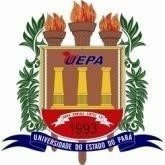 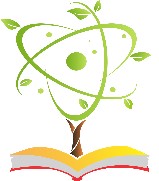 PRÓ-REITORIA DE PESQUISA E PÓS-GRADUAÇÃOPROGRAMA DE PÓS-GRADUAÇÃO EM EDUCAÇÃO EENSINO DE CIÊNCIAS NA AMAZÔNIA (PPGEECA)ANEXO I - FORMULÁRIO DE SOLICITAÇÃO DE INSCRIÇÃO EM DISCIPLINA (ALUNO ESPECIAL)Eu, _____________________________________________________________________, CPF: ____________________ RG: ______________ Data de expedição: ____/____/____  Órgão Emissor RG/UF: _______________ Ocupação atual __________________________ Graduação: _________________ Instituição de Conclusão: _________________________  Grau acadêmico __________________   Ano-Período de Conclusão _________________ Rua/avenida:__________________________ 	nº: 	________ 	Complemento: 	_______ Bairro: _______________ Cidade: ____________________________  Estado: _______________________________  CEP:_______________________________ Telefone Residencial: (   )______________________ Celular (   )____________________ E-mail: _________________________________________________________________________ Vem respeitosamente solicitar à Coordenação do Programa de Pós-graduação em Educação e Ensino de Ciências na Amazônia, participar da seleção para aluno especial para cursar a disciplina abaixo relacionada: Documentos a serem apresentados, juntamente com este formulário (cópias frente e verso): Diploma de graduação (cópias frente e verso); Histórico escolar da graduação; Documento de identidade e CPF                                                                Belém, _____ de ________________ de ________. _______________________________________________________Assinatura do/a Candidato/aDisciplinaPeríodo